678185, Мирнинский район,   п. Чернышевский ул. Каландарашвили 1 «А».Телефон 7-32-59, факс 7-20-89.  E-mail: adm-ok@mail.ruП О С Т А Н О В Л Е Н И Е№____54____от «___18__» _____04_______2022г. О проведении  очередного весеннего призыва на военную службу граждан, подлежащих призыву,родившихся в 2003 году, а также граждан 1992- 2001 г.р., у которых истекли сроки ранее пред-ставленых отсрочек и утерявших право наотсрочки        В соответствии с Федеральным законом Российской Федерации от 28 марта 1998г.  № 53 – ФЗ «О воинской обязанности и военной службе», на основании постановления Правительства Российской Федерации от 11 ноября 2006г. № 663  «Об утверждении Положения о призыве на военную службу граждан Российской Федерации»:1.   В период  с 01 апреля по 15 июля  2022 года организовать и провести призыв  на военную службу граждан Российской Федерации мужского пола в возрасте от 18 до 27 лет, состоящих на воинском учете или не состоящих, но обязанных состоять на воинском учете, не пребывающих в запасе.        2. Руководителям предприятий, организаций и общеобразовательных учреждений обеспечить своевременную и организационную явку граждан, подлежащих призыву на военную службу. Не отправлять в командировки и отпуска за пределы Мирнинского района призывников, в отношении которых призывной комиссией вынесено решение о призыве с 01 апреля 2022года по 15 июля 2022 года. 3.     И.о. главного врача  ГБУ РС(Я) МЦРБ  (ЧГБ) Мамаеву А.Ю.:-  для проведения медицинского освидетельствования граждан, подлежащих призыву на военную службу, обеспечить наличие бланков анализов, реактивов, рентгеновской пленки, бумаги для электрокардиографа, спирта и дезинфицирующих материалов, а также исправность электрокардиографа и лабораторного оборудования;- назначить приказом ответственного работника за своевременное обследование,  лечение граждан, а также взаимодействие с военно-учетным столом.- обеспечить обследование всех граждан, вызванных на медицинскую, призывную комиссию (сдача общего анализа крови и мочи, снятие ЭКГ, проведение флюорографии органов грудной клетки в 2-х проекциях), определение группы крови и резуса фактора, провести диагностические исследования в порядке и объеме, установленном Министерством обороны РФ совместно с Министерством здравоохранения РФ №240/168 от 23.05.2001г.          4. Обязать инспектора ВУС администрации МО «Посёлок Чернышевский» О.Н. Телешеву:                                                                    - организовать оповещение граждан, подлежащих призыву, обеспечить вручение  повесток    лично   гражданам,  под роспись;- 12 апреля 2022 года обеспечить явку  граждан, подлежащих призыву на военную службу на заседание комиссии в Военный Комиссариат  города Мирный, Мирнинского, Анабарского и Оленёкского улусов РС (Я));- представить рапорты с  документами, обосновывающими причины по каждому случаю неявки  граждан на районную комиссию по призыву   в обозначенный день.          5. Начальнику  Чернышевского ПП  ОМВД России по Мирнинскому району подполковнику  полиции А.А. Киньябаеву:       с 1 апреля по 15 июля  2022 г. обеспечить выполнение ст.4 п.3 ФЗ «О воинской обязанности и военной службе», а также совместного приказа Министра обороны РФ, Министра внутренних дел РФ и Директора Федеральной миграционной службы № 366/789/177 от 10.09.2007г. в части розыска лиц, уклоняющихся от призыва на военную службу и не являющихся по повестке в военно-учетный стол администрации МО «Посёлок Чернышевский»;- на основании письменного обращения инспектора  Военно-учетного стола администрации МО «Посёлок Чернышевский» оказывать помощь в оповещении и розыске граждан, подлежащих призыву на военную службу;- 12 апреля 2022 г. выделить одного сотрудника полиции для сопровождения и поддержания общественного порядка граждан, подлежащих весеннему призыву на военную службу и прохождения медицинской комиссии  в  Военный Комиссариат  города Мирный, Мирнинского, Анабарского и Оленёкского улусов РС (Я)) и обратно.     6.	 Контроль исполнения данного постановления оставляю за собой.Глава МО «Посёлок Чернышевский»                                              Л.Н. Трофимова	Российская Федерация	Республика Саха (Якутия)Мирнинский районАДМИНИСТРАЦИЯМУНИЦИПАЛЬНОГО ОБРАЗОВАНИЯ«Поселок Чернышевский»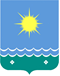  Россия Федерацията               Саха Өрөспүүбүлүкэтэ Мииринэй оройуона«Чернышевскай бөhүөлэгэ»МУНИЦИПАЛЬНАЙ ТЭРИЛЛИИДЬАhАЛТАТА